		بيان وفد جمهورية مصر العربيةفي جلسة الاستعراض الدوري الشامل لجمهورية ليبرياالأثنين 2 نوفمبر 2020 ***السيد الرئيس،نرحب بوفد جمهورية ليبريا ونشكره علي العرض الذى قدمه. ويشيد وفد مصر بالجهود الوطنية للنهوض بأوضاع حقوق الانسان، مثل سن تشريعات وطنية تهدف إلى مكافحة العنف المنزلي وضمان المساواة بين الجنسين في مجال العمل، وتعزيز المساءلة داخل مؤسسات انفاذ القانون، وضمان مشاركة المرأة في الحكم المحلي مع اتاحة الفرصة لتدريب النساء والفتيات على مهارات القيادة، كما نثمن الاصلاحات التي تم ادخالها على قانون الشرطة الوطنية فيما يتعلق بضمان الحق في التجمع السلمي وتنظيم المسيرات.  ويود وفد مصر أن يتقدم بالتوصيات التالية:مواصلة مكافحة العنف الجنسي ضد النساء والفتيات، وزيادة مشاركة النساء في عملية صنع القرار.مواصلة تحسين القطاع الصحي من أجل توفير رعاية صحية جيدة لجميع المواطنين.تعزيز الجهود الرامية لضمان حقوق الاشخاص ذوى الاعاقة.وختاماً نتمنى لوفد ليبريا كل التوفيق خلال الجلسة. شكرًا سيدي الرئيس.ـــــــــــــالبعثة الدائمة لجمهورية مصر العربية  لدى مكتب الأمم المتحدة ومنظمة التجارة العالمية والمنظمات الدولية الأخرى بجنيفــ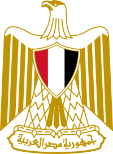 Permanent  Mission Of  Egypt to United Nations Office, WTO and other International Organizations Genevaـــــــ